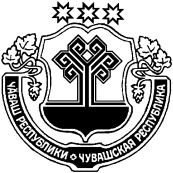 О назначении публичных слушаний по проекту решения Собрания депутатов Русско-Алгашинского сельского поселения Шумерлинского района «О внесении изменений в Правила благоустройства  Русско-Алгашинского сельского поселения Шумерлинского  района Чувашской Республики» 1. Назначить проведение публичных слушаний по проекту решения Собрания депутатов Русско-Алгашинского сельского поселения Шумерлинского района «О внесении изменений в Правила благоустройства Русско-Алгашинского сельского поселения Шумерлинского района Чувашской Республики» в здании администрации Русско-Алгашинского сельского поселения на 1 июля 2019 года в 17 час. 00 мин.2. Образовать для проведения публичных слушаний по проекту решения Собрания депутатов Русско-Алгашинского сельского поселения Шумерлинского района «О внесении изменений в Правила благоустройства Русско-Алгашинского сельского поселения Шумерлинского района Чувашской Республики» комиссию в следующем составе: 3. Назначить ответственной за подготовку и проведение публичных слушаний по проекту  решения о внесении изменений и дополнений в Правила благоустройства  Русско-Алгашинского сельского поселения Котову В.С. специалиста-эксперта администрации Русско-Алгашинского сельского поселения.4. Опубликовать в издании «Вестник Русско-Алгашинского сельского поселения Шумерлинского района» настоящее распоряжение, проект решения о внесении изменений в Правила благоустройства Русско-Алгашинского сельского поселения и порядок внесения предложений (Приложение к распоряжению). Глава Русско-Алгашинского сельского поселения                                         В.Н.СпиридоновЧĂВАШ РЕСПУБЛИКИÇĔМĚРЛЕ РАЙОНĚЧУВАШСКАЯ РЕСПУБЛИКА ШУМЕРЛИНСКИЙ  РАЙОН  ВЫРĂС УЛХАШ ЯЛ ПОСЕЛЕНИЙĚН АДМИНИСТРАЦИЙĚ ХУШУ30.05 .2019  15-1-ОД № Вырăс Улхаш сали АДМИНИСТРАЦИЯ РУССКО-АЛГАШИНСКОГО СЕЛЬСКОГО  ПОСЕЛЕНИЯ РАСПОРЯЖЕНИЕ30. 05 .2019  №15-1- ОД    село Русские Алгаши Спиридонов   В.Н.- глава Русско-Алгашинского сельского поселения, председатель комиссии;Гуськова С.В.       - депутат Собрания депутатов Русско-Алгашинского сельского поселения (по согласованию);Члены:Котова В.С.- специалист-эксперт администрации Русско-Алгашинского сельского поселения;Мальков А.В.- депутат Собрания депутатов Русско-Алгашинского сельского поселения (по согласованию);Краснова М.В.- заведующая сектором правового обеспечения администрации Шумерлинского района (по согласованию).